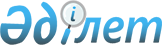 О внесении изменений в решение Алакольского районного маслихата от 25 декабря 2017 года № 24-1 "О бюджете Алакольского района на 2018-2020 годы"Решение Алакольского районного маслихата Алматинской области от 6 августа 2018 года № 37-1. Зарегистрировано Департаментом юстиции Алматинской области 17 августа 2018 года № 4790
      В соответствии с пунктом 4 статьи 106 Бюджетного кодекса Республики Казахстан от 4 декабря 2008 года, подпунктом 1) пункта 1 статьи 6 Закона Республики Казахстан от 23 января 2001 года "О местном государственном управлении и самоуправлении в Республике Казахстан", Алакольский районный маслихат РЕШИЛ:
      1. Внести в решение Алакольского районного маслихата "О бюджете Алакольского района на 2018-2020 годы" от 25 декабря 2017 года № 24-1 (зарегистрирован в Реестре государственной регистрации нормативных правовых актов № 4494, опубликован 25 января 2018 года в Эталонном контрольном банке нормативных правовых актов Республики Казахстан) следующие изменения:
      пункт 1, 3, 4 указанного решения изложить в новой редакции:
      "1. Утвердить районный бюджет на 2018-2020 годы согласно приложениям 1, 2 и 3 к настоящему решению соответственно, в том числе на 2018 год следующих объемах:
      1) доходы 10551870 тысяч тенге, в том числе:
      налоговые поступления 1551713 тысяч тенге;
      неналоговые поступления 14788 тысяч тенге;
      поступления от продажи основного капитала 26049 тысяч тенге;
      поступления трансфертов 8959320 тысяч тенге, в том числе:
      целевые текущие трансферты 2775806 тысяч тенге;
      целевые трансферты на развитие 1592614 тысяч тенге;
      субвенции 4590900 тысяч тенге;
      2) затраты 10817204 тысяч тенге; 
      3) чистое бюджетное кредитование 17985 тысяч тенге, в том числе:
      бюджетные кредиты 31612 тысяч тенге;
      погашение бюджетных кредитов 13627 тысяч тенге;
      4) сальдо по операциям с финансовыми активами 0 тысяч тенге;
      5) дефицит (профицит) бюджета (-) 283319 тысяч тенге;
      6) финансирование дефицита (использование профицита) бюджета 283319 тысяч тенге.";
      "3. Предусмотреть в районном бюджете на 2018 год объемы бюджетных изъятий из бюджета города Ушарал в районный бюджет в сумме 56710 тысяч тенге.";
      "4. Предусмотреть в районном бюджете на 2018 год объемы бюджетных субвенций, передаваемых из районного бюджета в бюджеты города районного значения, села, сельских округов, в сумме 234989 тысяч тенге, в том числе:
      Бескольский сельский округ 33922 тысяч тенге;
      Достыкский сельский округ 5585 тысяча тенге;
      Ыргайтинский сельский округ 32983 тысячи тенге;
      Жагатальский сельский округ 14143 тысячи тенге;
      Жанаминский сельский округ 15198 тысяч тенге;
      Кольбайский сельский округ 17876 тысяч тенге;
      Жыландинский сельский округ 15489 тысяч тенге;
      Екпиндинский сельский округ 16428 тысячи тенге;
      Теректинский сельский округ 15023 тысяч тенге;
      Токжайлауский сельский округ 17347 тысяч тенге; 
      Акжарский сельский округ 15530 тысячи тенге;
      Кабанбайский сельский округ 35465 тысячи тенге.". 
      2. Приложение 1 к указанному решению изложить в новой редакции согласно приложению к настоящему решению.
      3. Контроль за исполнением настоящего решения возложить на постоянную комиссию Алакольского районного маслихата "По депутатскому представительству, бюджета, экономики, соблюдению законности, правовой защите и связи с общественными организациями".
      4. Настоящее решение вводится в действие с 1 января 2018 года. Районный бюджет на 2018 год
					© 2012. РГП на ПХВ «Институт законодательства и правовой информации Республики Казахстан» Министерства юстиции Республики Казахстан
				
      Председатель сессии Алакольского

      районного маслихата 

Ахметов У. Ш.

      Секретарь Алакольского районного маслихата 

Жабжанов С. Р.
Приложение к решению Алакольского районного маслихата от "06" августа 2018 года № 37-1 "О внесении изменений в решение Алакольского районного маслихата от 25 декабря 2017 года № 24-1 "О бюджете Алакольского района на 2018-2020 годы"
Приложение 1 удтвержденное решением Алакольского районного маслихата от 25 декабря 2017 года № 24-1 "О бюджете Алакольского района на 2018-2020 годы"
Категория
Категория
Категория
Категория
 

Сумма

(тысяч тенге)
Класс
Класс
Наименование
 

Сумма

(тысяч тенге)
Подкласс
Подкласс
 

Сумма

(тысяч тенге)
1. Доходы 
10 551 870
1
Налоговые поступления
1 551 713
01
Подоходный налог
14 336
2
Индивидуальный подоходный налог
14 336
04
Hалоги на собственность
1 384 591
1
Hалоги на имущество
1 345 085
3
Земельный налог
22 452
4
Hалог на транспортные средства
10 604
5
Единый земельный налог
6 450
05
Внутренние налоги на товары, работы и услуги
122 746
2
Акцизы
74 775
3
Поступления за использование природных и других ресурсов
24 000
4
Сборы за ведение предпринимательской и профессиональной деятельности
23 629
5
Налог на игорный бизнес
342
07
Прочие налоги
14 036
1
Прочие налоги
14 036
08
Обязательные платежи, взимаемые за совершение юридически значимых действий и (или) выдачу документов уполномоченными на то государственными органами или должностными лицами
16 004
1
Государственная пошлина
16 004
2
Неналоговые поступления
14 788
01
Доходы от государственной собственности
2 003
5
Доходы от аренды имущества, находящегося в государственной собственности
2 003
06
Прочие неналоговые поступления
12 785
1
Прочие неналоговые поступления
12 785
3
Поступления от продажи основного капитала
26 049
03
Продажа земли и нематериальных активов
26 049
1
Продажа земли
25 049
2
Продажа нематериальных активов
1 000
4
Поступления трансфертов 
8 959 320
01
Трансферты из нижестоящих органов государственного управления
56 710
3
Трансферты из бюджетов городов районного значения, сел, поселков, сельских округов
56 710
02
Трансферты из вышестоящих органов государственного управления
8 902 610
2
Трансферты из областного бюджета
8 902 610
Функциональная группа
Функциональная группа
Функциональная группа
Функциональная группа
Функциональная группа
 

Сумма

(тысяч тенге)
Функциональная подгруппа
Функциональная подгруппа
Функциональная подгруппа
Функциональная подгруппа
 

Сумма

(тысяч тенге)
Администратор бюджетных программ
Администратор бюджетных программ
Администратор бюджетных программ
 

Сумма

(тысяч тенге)
Программа
Программа
 

Сумма

(тысяч тенге)
Наименование
 

Сумма

(тысяч тенге)
2. Затраты
10 817 204
1
Государственные услуги общего характера
387 236
1
Представительные, исполнительные и другие органы, выполняющие общие функции государственного управления
341 236
112
Аппарат маслихата района (города областного значения)
18 120
001
Услуги по обеспечению деятельности маслихата района (города областного значения)
17 840
003
Капитальные расходы государственного органа
280
122
Аппарат акима района (города областного значения)
143 766
001
Услуги по обеспечению деятельности акима района (города областного значения)
104 033
003
Капитальные расходы государственного органа
4 374
113
Целевые текущие трансферты из местного бюджета
35 359
123
Аппарат акима района в городе, города районного значения, поселка, села, сельского округа
179 350
001
Услуги по обеспечению деятельности акима района в городе, города районного значения, поселка, села, сельского округа
170 410
022
Капитальные расходы государственного органа
8 940
2
Финансовая деятельность
17 214
452
Отдел финансов района (города областного значения)
17 214
001
Услуги по реализации государственной политики в области исполнения бюджета и управления коммунальной собственностью района (города областного значения)
13 719
003
Проведение оценки имущества в целях налогообложения
1 055
010
Приватизация, управление коммунальным имуществом, постприватизационная деятельность и регулирование споров, связанных с этим
2 240
018
Капитальные расходы государственного органа
200
5
Планирование и статистическая деятельность
28 786
453
Отдел экономики и бюджетного планирования района (города областного значения)
28 786
001
Услуги по реализации государственной политики в области формирования и развития экономической политики, системы государственного планирования
20 486
004
Капитальные расходы государственного органа
8 300
2
Оборона
15 428
1
Военные нужды
4 081
122
Аппарат акима района (города областного значения)
4 081
005
Мероприятия в рамках исполнения всеобщей воинской обязанности
4 081
2
Организация работы по чрезвычайным ситуациям
11 347
122
Аппарат акима района (города областного значения)
11 347
006
Предупреждение и ликвидация черезвычайных ситуаций масштаба района (города областного значения) 
7 500
007
Мероприятия по профилактике и тушению степных пожаров районного (городского) масштаба, а также пожаров в населенных пунктах, в которых не созданы органы государственной противопожарной службы
3 847
3
Общественный порядок, безопасность, правовая, судебная, уголовно-исполнительная деятельность
3 639
9
Прочие услуги в области общественного порядка и безопасности
3 639
485
Отдел пассажирского транспорта и автомобильных дорог района (города областного значения)
3 639
021
Обеспечение безопасности дорожного движения в населенных пунктах
3 639
4
Образование
5 903 521
1
Дошкольное воспитание и обучение
150 955
464
Отдел образования района (города областного значения)
150 955
040
Реализация государственного образовательного заказа в дошкольных организациях образования 
150 955
2
Начальное, основное среднее и общее среднее образование
4 778 626
464
Отдел образования района (города областного значения)
4 707 035
003
Общеобразовательное обучение
4 687 517
006
Дополнительное образование для детей 
19 518
465
Отдел физической культуры и спорта района (города областного значения)
59 543
017
Дополнительное образование для детей и юношества по спорту
59 543
467
Отдел строительства района (города областного значения)
12 048
024
Строительство и реконструкция объектов начального, основного среднего и общего среднего образования
12 048
9
Прочие услуги в области образования
973 940
464
Отдел образования района (города областного значения)
973 940
001
Услуги по реализации государственной политики на местном уровне в области образования 
16 920
004
Информатизация системы образования в государственных учреждениях образования района (города областного значения)
13 300
005
Приобретение и доставка учебников, учебно-методических комплексов для государственных учреждений образования района 
133 832
007
Проведение школьных олимпиад, внешкольных мероприятий и конкурсов районного (городского) масштаба
1 675
012
Капитальные расходы государственного органа
300
015
Ежемесячные выплаты денежных средств опекунам (попечителям) на содержание ребенка сироты (детей-сирот), и ребенка (детей), оставшегося без попечения родителей
42 500
067
Капитальные расходы подведомственных государственных учреждений и организаций
442 445
113
Целевые текущие трансферты из местного бюджета
322 968
6
Социальная помощь и социальное обеспечение
521 734
1
Социальное обеспечение
93 097
451
Отдел занятости и социальных программ района (города областного значения)
83 240
005
Государственная адресная социальная помощь
83 240
464
Отдел образования района (города областного значения)
9 857
030
Содержание ребенка (детей), переданного патронатным воспитателям
4 747
031
Государственная поддержка по содержанию детей-сирот и детей, оставшихся без попечения родителей, в детских домах семейного типа и приемных семьях
5 110
2
Социальная помощь
401 510
451
Отдел занятости и социальных программ района (города областного значения)
401 510
002
Программа занятости
170 116
004
Оказание социальной помощи на приобретение топлива специалистам здравоохранения, образования, социального обеспечения, культуры и спорта и ветеринарии в сельской местности в соответствии с законодательством Республики Казахстан
24 256
006
Оказание жилищной помощи 
2 249
007
Социальная помощь отдельным категориям нуждающихся граждан по решениям местных представительных органов
22 925
010
Материальное обеспечение детей-инвалидов, воспитывающихся и обучающихся на дому
4 370
014
Оказание социальной помощи нуждающимся гражданам на дому
38 362
017
Обеспечение нуждающихся инвалидов обязательными гигиеническими средствами и предоставление услуг специалистами жестового языка, индивидуальными помощниками в соответствии с индивидуальной программой реабилитации инвалида
97 782
023
Обеспечение деятельности центров занятости населения
41 450
9
Прочие услуги в области социальной помощи и социального обеспечения
27 127
451
Отдел занятости и социальных программ района (города областного значения)
27 127
001
Услуги по реализации государственной политики на местном уровне в области обеспечения занятости и реализации социальных программ для населения
20 488
011
Оплата услуг по зачислению, выплате и доставке пособий и других социальных выплат 
2 647
021
Капитальные расходы государственного органа
300
050
Реализация Плана мероприятий по обеспечению прав и улучшению качества жизни инвалидов в Республике Казахстан на 2012 – 2018 годы
3 692
7
Жилищно-коммунальное хозяйство
2 142 497
1
Жилищное хозяйство
860 114
467
Отдел строительства района (города областного значения)
558 654
003
Проектирование и (или) строительство, реконструкция жилья коммунального жилищного фонда
473 847
004
Проектирование, развитие и (или) обустройство инженерно-коммуникационной инфраструктуры
84 807
487
Отдел жилищно-коммунального хозяйства и жилищной инспекции района (города областного значения)
301 460
001
Услуги по реализации государственной политики на местном уровне в области жилищно-коммунального хозяйства и жилищного фонда
8 160
003
Капитальные расходы государственного органа
7 300
032
Капитальные расходы подведомственных государственных учреждений и организаций
286 000
2
Коммунальное хозяйство
668 127
467
Отдел строительства района (города областного значения)
18 567
005
Развитие коммунального хозяйства
18 567
487
Отдел жилищно-коммунального хозяйства и жилищной инспекции района (города областного значения)
649 560
015
Обеспечение бесперебойного тепло снабжения малых городов
63 367
029
Развитие системы водоснабжения и водоотведения
586 193
3
Благоустройство населенных пунктов
614 256
487
Отдел жилищно-коммунального хозяйства и жилищной инспекции района (города областного значения)
614 256
017
Обеспечение санитарии населенных пунктов 
141
025
Освещение улиц в населенных пунктах
258 159
030
Благоустройство и озеленение населенных пунктов
355 956
8
Культура, спорт, туризм и информационное пространство
209 160
1
Деятельность в области культуры
107 900
455
Отдел культуры и развития языков района (города областного значения)
107 900
003
Поддержка культурно-досуговой работы
107 900
2
Спорт
13 174
465
Отдел физической культуры и спорта района (города областного значения)
13 174
001
Услуги по реализации государственной политики на местном уровне в сфере физической культуры и спорта
7 106
004
Капитальные расходы государственного органа
300
006
Проведение спортивных соревнований на районном (города областного значения) уровне
2 478
007
Подготовка и участие членов сборных команд района (города областного значения) по различным видам спорта на областных спортивных соревнованиях
3 290
3
Информационное пространство
61 760
455
Отдел культуры и развития языков района (города областного значения)
43 930
006
Функционирование районных (городских) библиотек
42 925
007
Развитие государственного языка и других языков народа Казахстана
1 005
456
Отдел внутренней политики района (города областного значения)
17 830
002
Услуги по проведению государственной информационной политики 
17 830
9
Прочие услуги по организации культуры, спорта, туризма и информационного пространства
26 326
455
Отдел культуры и развития языков района (города областного значения)
7 720
001
Услуги по реализации государственной политики на местном уровне в области развития языков и культуры
7 720
010
Капитальные расходы государственного органа
200
456
Отдел внутренней политики района (города областного значения)
18 606
001
Услуги по реализации государственной политики на местном уровне в области информации, укрепления государственности и формирования социального оптимизма граждан
18 306
006
Капитальные расходы государственного органа
300
9
Топливно-энергетический комплекс и недропользование
278 813
1
Топливо и энергетика
278 813
487
Отдел жилищно-коммунального хозяйства и жилищной инспекции района (города областного значения)
278 813
009
Развитие теплоэнергетической системы
278 813
10
Сельское, водное, лесное, рыбное хозяйство, особо охраняемые природные территории, охрана окружающей среды и животного мира, земельные отношения
229 489
1
Сельское хозяйство
201 463
462
Отдел сельского хозяйства района (города областного значения)
18 648
001
Услуги по реализации государственной политики на местном уровне в сфере сельского хозяйства
18 348
006
Капитальные расходы государственного органа
300
473
Отдел ветеринарии района (города областного значения)
182 815
001
Услуги по реализации государственной политики на местном уровне в сфере ветеринарии
12 667
003
Капитальные расходы государственного органа
400
005
Обеспечение функционирования скотомогильников (биотермических ям)
1 528
006
Организация санитарного убоя больных животных
212
007
Организация отлова и уничтожения бродячих собак и кошек
3 180
008
Возмещение владельцам стоимости изымаемых и уничтожаемых больных животных, продуктов и сырья животного происхождения
1 416
009
Проведение ветеринарных мероприятий по энзоотическим болезням животных
858
010
Проведение мероприятий по идентификации сельскохозяйственных животных
13 500
011
Проведение противоэпизоотических мероприятий
149 054
6
Земельные отношения
17 732
463
Отдел земельных отношений района (города областного значения)
17 732
001
Услуги по реализации государственной политики в области регулирования земельных отношений на территории района (города областного значения)
10 522
006
Землеустройство, проводимое при установлении границ районов, городов областного значения, районного значения, сельских округов, поселков, сел
1 000
007
Капитальные расходы государственного органа
6 210
9
Прочие услуги в области сельского, водного, лесного, рыбного хозяйства, охраны окружающей среды и земельных отношений
10 294
453
Отдел экономики и бюджетного планирования района (города областного значения)
10 294
099
Реализация мер по оказанию социальной поддержки специалистов
10 294
11
Промышленность, архитектурная, градостроительная и строительная деятельность
25 646
2
Архитектурная, градостроительная и строительная деятельность
25 646
467
Отдел строительства района (города областного значения)
16 360
001
Услуги по реализации государственной политики на местном уровне в области строительства 
9 755
017
Капитальные расходы государственных органов
6 605
468
Отдел архитектуры и градостроительства района (города областного значения)
9 286
001
Услуги по реализации государственной политики в области архитектуры и градостроительства на местном уровне 
8 886
004
Капитальные расходы государственных органов
400
12
Транспорт и коммуникации
809 195
1
Автомобильный транспорт
796 166
123
Аппарат акима района в городе, города районного значения, поселка, села, сельского округа
3 847
013
Обеспечение функционирования автомобильных дорог в городах районного значения, поселках, селах, сельских округах
3 847
485
Отдел пассажирского транспорта и автомобильных дорог района (города областного значения)
792 319
022
Развитие транспортной инфраструктуры
138 339
045
Капитальный и средний ремонт автомобильных дорог районного значения и улиц населенных пунктов
653 980
9
Прочие услуги в сфере транспорта и коммуникаций
13 029
485
Отдел пассажирского транспорта и автомобильных дорог района (города областного значения)
13 029
001
Услуги по реализации государственной политики на местном уровне в области пассажирского транспорта и автомобильных дорог 
12 829
003
Капитальные расходы государственных органов
200
13
Прочие
47 713
3
Поддержка предпринимательской деятельности и защиты конкуренции
8 879
469
Отдел предпринимательства района (города областного значения)
8 879
001
Услуги по реализации государственной политики на местном уровне в области развития предпринимательства
6 279
003
Поддержка предпринимательской деятельности
2 400
004
Капитальные расходы государственного органа
200
9
Прочие
38 834
123
Аппарат акима района в городе, города районного значения, поселка, села, сельского округа
10 500
040
Реализация мер по содействию экономическому развитию регионов в рамках Программы развитие регионов до 2020 года 
10 500
452
Отдел финансов района (города областного значения)
28 334
012
Резерв местного исполнительного органа района (города областного значения)
28 334
15
Трансферты
243 133
1
Трансферты
243 133
452
Отдел финансов района (города областного значения)
243 133
006
Возврат неиспользованных (недоиспользованных) целевых трансфертов
2 529
038
Субвенеции
234 989
051
Трасферты органов местного самоуправления
5 615
3. Чистое бюджетное кредитование
17 985
Бюджетные кредиты 
31 612
10
Сельское, водное, лесное, рыбное хозяйство, особо охраняемые природные территории, охрана окружающей среды и животного мира, земельные отношения
31 612
9
Прочие услуги в области сельского, водного, лесного, рыбного хозяйства, охраны окружающей среды и земельных отношений
31 612
453
Отдел экономики и бюджетного планирования района (города областного значения)
31 612
006
Бюджетные кредиты для реализации мер социальной поддержки специалистов 
31 612
Категория
Категория
Категория
Категория
 

Сумма

(тысяч тенге)
Класс
Класс
Класс
 

Сумма

(тысяч тенге)
Подкласс
Подкласс
 

Сумма

(тысяч тенге)
Наименование
Наименование
 

Сумма

(тысяч тенге)
5
Погашение бюджетных кредитов
13 627
01
Погашение бюджетных кредитов
13 627
1
Погашение бюджетных кредитов, выданных из государственного бюджета
13 627
Функциональная группа
Функциональная группа
Функциональная группа
Функциональная группа
Функциональная группа
 

Сумма

(тысяч тенге)
Функциональная подгруппа
Функциональная подгруппа
Функциональная подгруппа
Функциональная подгруппа
 

Сумма

(тысяч тенге)
Администратор бюджетных программ
Администратор бюджетных программ
Администратор бюджетных программ
 

Сумма

(тысяч тенге)
Программа
Программа
 

Сумма

(тысяч тенге)
Наименование
 

Сумма

(тысяч тенге)
4. Сальдо по операциям с финансовыми активами
0
Приобретение финансовых активов
0
13
Прочие
0
9
Прочие
0
456
Отдел внутренней политики района (города областного значения)
0
065
Формирование или увеличение уставного капитала юридических лиц
0
Категория
Категория
Категория
Категория
 

Сумма

(тысяч тенге)
Класс
Класс
Класс
 

Сумма

(тысяч тенге)
Подкласс
Подкласс
 

Сумма

(тысяч тенге)
Наименование
Наименование
 

Сумма

(тысяч тенге)
5. Дефицит (профицит) бюджета
-283 319
6. Финансирование дефицита (использование профицита) бюджета
283 319
7
Поступление займов
31 612
01
Внутренние государственные займы
31 612
2
Договоры займа
31 612
8
Используемые остатки бюджетных средств 
265 335
01
Остатки бюджетных средств
265 335
1
Свободные остатки бюджетных средств
265 335
Функциональная группа
Функциональная группа
Функциональная группа
Функциональная группа
Функциональная группа
 

Сумма

(тысяч тенге)
Функциональная подгруппа
Функциональная подгруппа
Функциональная подгруппа
Функциональная подгруппа
 

Сумма

(тысяч тенге)
Администратор бюджетных программ
Администратор бюджетных программ
Администратор бюджетных программ
 

Сумма

(тысяч тенге)
Программа
Программа
 

Сумма

(тысяч тенге)
Наименование
 

Сумма

(тысяч тенге)
16
Погашение займов
13 628
1
Погашение займов
13 628
452
Отдел финансов района (города областного значения)
13 628
008
Погашение долга местного исполнительного органа перед вышестоящим бюджетом
13 627
021
Возврат неиспользованных бюджетных кредитов, выданных из местного бюджета
1